МБУ ДО Лежневский Центр внешкольной работы.Мастер - классКолье из кожи «Волна»(Для педагогов)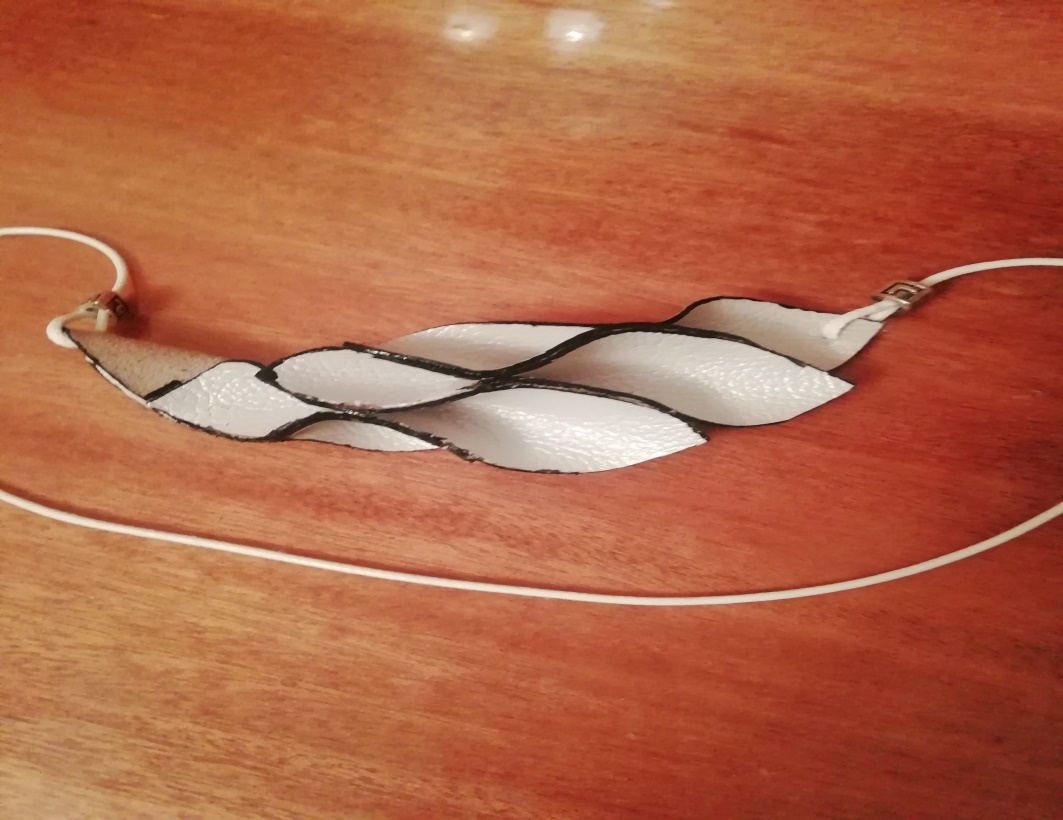 Подготовила и провела: педагог дополнительного образования Гусева Елена Владимировна.Октябрь 2020Мастер – классКолье из кожи «Волна»Цель: Активация творческой деятельности через создание колье из кожи научить педагогов поэтапному изготовлению колье, знакомство  с кожей, как материалом.Задачи: 1.Познакомить с историей работы с кожей2. Обучить последовательности выполнения броши - зонт.3. Привить интерес к творчеству и развитию фантазии.Методы: объяснительно - иллюстрационный, репродуктивный.Зрительный ряд: образцы работ выполненные из кожи. Материалы: кожа, шаблон лепестка,  2 бусины, кожаный шнур,  ножницы, прищепки, клей "Титан", гелевая ручка, маркер, дырокол.План занятия:Ход занятия.Организационный моментДобрый день, уважаемые коллеги!Я рада вас приветствовать в нашем Центре внешкольной работы. Тема нашего сегодняшнего занятия «Колье – Волна». Цель нашего занятия: активация творческой деятельности через создания колье из кожи. Я хочу сегодня поделиться с вами своим педагогическим опытом, своими наработками.Теория.Сегодня мы будем работать с кожей. Этот удивительный материал - создала сама природа. Когда - то кожа была единственной "одеждой" древнего человека. Но вот стали надвигаться ледники, похолодало и он догадался утеплиться, позаимствовав шкуры у диких животных. Позже человек научился изготовлять одежду из льна, шелка, вискозы и т.д. Кожаные изделия никогда не выходят из моды. А сейчас мы поговорим об украшениях из кожи. Какие они бывают? Одним сразу представляется ковбойская одежда, другим  - наряды в греческом стиле или одежда в стиле "богемный шик". Все это традиционные стили, выдерживавшие испытание временем. Однако украшения из кожи вовсе не обязаны быть традиционными. Немного бусин, кружево, краски - и ваше изделие выйдет за грань традиции, станет стильным, современным, шикарным. Не бойтесь проявлять фантазию и экспериментировать! Пусть ваши украшения станут такими, чтобы при взгляде на них хотелось воскликнуть: "Неужели это кожа!"Практическая часть.И, так давайте приступим к работе. Для этого нам потребуется: : кожа, шаблон лепестка,  2 бусины, кожаный шнур,  ножницы, прищепки, клей "Титан", гелевая ручка,  маркер, дырокол.Работу выполняем в следующей последовательности:1) По шаблону вырезаем 4 лепестка из кожи2) Склеиваем каждый лепесток пополам, прижимаем прищепками.3) В двух лепестках на концах, с помощью дырокола, делаем отверстие.4) Склеиваем  все лепестки друг с другом.5) На концы шнура одеваем бусины.6) Концы шнура вдеваем в отверстие на колье, прячем концы шнура под бусины, предварительно намазав клеем, внутреннюю часть  бусины.7) Края колье красим маркером.Заключение* Понравилась ли вам работать с кожей?* Какие были трудности ?* Есть ли желание продолжить работу?А сейчас мы выложим наши работы на цветной лист-фон и увидим, что они отличаются друг от друга, потому что вы проявили фантазию и творчество и каждая работа стала индивидуальной и неповторимой.Желаю Вам дальнейших творческих успехов! Спасибо! До свиданья! 1Организационный моментПриветствие, объяснение темы, подготовка рабочего моментаВремя3 мин.2Теоретическая частьИстория возникновения кожи, просмотр работ в технике : «кожа»4мин.3Практическая частьИзготовление колье35мин.4ЗаключениеПодведение итогов. Презентация педагогами сделанных работ3мин.Итого45